Зарегистрировано в Национальном реестре правовых актовРеспублики Беларусь 28 декабря 2020 г. N 5/48645ПОСТАНОВЛЕНИЕ СОВЕТА МИНИСТРОВ РЕСПУБЛИКИ БЕЛАРУСЬ26 декабря 2020 г. N 762О ФИНАНСИРОВАНИИ ГОСУДАРСТВЕННЫХ УЧРЕЖДЕНИЙ ДОШКОЛЬНОГО ОБРАЗОВАНИЯНа основании части второй пункта 3 статьи 87-1 Бюджетного кодекса Республики Беларусь и в целях совершенствования бюджетного финансирования в области образования Совет Министров Республики Беларусь ПОСТАНОВЛЯЕТ:1. Утвердить Положение о порядке планирования расходов местных бюджетов на функционирование государственных учреждений дошкольного образования, подчиненных структурным подразделениям местных исполнительных и распорядительных органов, осуществляющим государственно-властные полномочия в сфере образования (далее - Положение) (прилагается).2. Установить, что:2.1. норматив расходов на обучение и воспитание одного обучающегося на 2024 год составляет в учреждениях дошкольного образования, расположенных в городах, поселках городского типа, 4033,85 рубля в год, в сельских населенных пунктах, - 4943,08 рубля в год;(пп. 2.1 в ред. постановления Совмина от 27.12.2023 N 942)2.2. на обеспечение функционирования учреждений дошкольного образования и реализацию мер по социальной защите обучающихся наряду со средствами местных бюджетов, рассчитанными в соответствии с Положением, направляются также средства местных бюджетов на:содержание имущества учреждений дошкольного образования (приобретение оборудования и других основных средств, капитальный и текущий ремонт зданий и помещений, оплата коммунальных услуг) исходя из обоснованной потребности в расходах;гарантированное и адресное обеспечение реализации установленных законодательством мер по социальной защите обучающихся;обеспечение одноразовым питанием работников учреждений дошкольного образования.(абзац введен постановлением Совмина от 27.12.2023 N 942)3. Предложить местным Советам депутатов:3.1. направлять остатки средств местных бюджетов, образовавшиеся на 1 января, в размере остатка ассигнований по бюджетным сметам учреждений дошкольного образования в случаях, установленных законодательными актами, на приобретение оборудования и других основных средств, капитальный и текущий ремонт зданий и помещений.Остаток ассигнований по указанным бюджетным сметам определяется как разница между объемами средств местных бюджетов, определенными на основании Положения, и соответствующими кассовыми расходами, произведенными в предыдущем финансовом году, на основании данных отчетов об исполнении бюджетной сметы на 1 января следующего финансового года;3.2. направлять остатки средств местных бюджетов, образовавшиеся на 1 января 2021 г., в размере остатка ассигнований по бюджетным сметам учреждений дошкольного образования, участвовавших в соответствии с постановлением Совета Министров Республики Беларусь от 14 октября 2019 г. N 698 "Об апробации нормативного финансирования в учреждениях дошкольного образования" в реализации пилотного проекта по апробации нормативного финансирования в 2020 году, на приобретение оборудования и других основных средств, капитальный и текущий ремонт зданий и помещений.Остаток ассигнований по бюджетным сметам участников пилотного проекта, указанного в части первой настоящего подпункта, определяется как разница между бюджетными ассигнованиями, определенными в соответствии с абзацем вторым подпункта 2.1 пункта 2 постановления Совета Министров Республики Беларусь от 14 октября 2019 г. N 698, и соответствующими кассовыми расходами, произведенными этими участниками в 2020 году, на основании данных отчетов об исполнении бюджетной сметы на 1 января 2021 г.;3.3. увеличивать объемы бюджетных средств на дошкольное образование, рассчитанные в соответствии с Положением, при наличии источников покрытия таких расходов.4. Министерству образования:4.1. по согласованию с Министерством финансов ежегодно вносить в Совет Министров Республики Беларусь предложения по пересмотру норматива расходов на обучение и воспитание одного обучающегося в учреждениях дошкольного образования, установленного в подпункте 2.1 пункта 2 настоящего постановления;4.2. принять иные меры по реализации настоящего постановления.5. Предоставить право разъяснять вопросы применения настоящего постановления Министерству образования.6. Внести в постановление Совета Министров Республики Беларусь от 29 декабря 2018 г. N 975 "О финансировании государственных учреждений общего среднего образования" следующие изменения:подпункт 2.1 пункта 2 изложить в следующей редакции:"2.1. норматив расходов на обучение и воспитание одного обучающегося на 2021 год составляет в учреждениях общего среднего образования, расположенных в городах, поселках городского типа, - 2060,36 рубля в год, в сельских населенных пунктах, - 4704,92 рубля в год;";в Положении о порядке планирования расходов местных бюджетов на функционирование государственных учреждений общего среднего образования, подчиненных структурным подразделениям местных исполнительных и распорядительных органов, осуществляющим государственно-властные полномочия в сфере образования, утвержденном этим постановлением:в абзацах втором и третьем части первой пункта 4 слова "2019 и 2020" заменить цифрами "2019 - 2021";в пункте 18 приложения к этому Положению цифры "1,024", "1,011", "0,995" и "1,006" заменить соответственно цифрами "1,025", "1,012", "0,994" и "1,007".7. Настоящее постановление вступает в силу в следующем порядке:абзацы первый - четвертый и шестой пункта 6 - с 1 января 2021 г.;иные положения настоящего постановления - после его официального опубликования.                                                        УТВЕРЖДЕНО                                                        Постановление                                                        Совета Министров                                                        Республики Беларусь                                                        26.12.2020 N 762ПОЛОЖЕНИЕО ПОРЯДКЕ ПЛАНИРОВАНИЯ РАСХОДОВ МЕСТНЫХ БЮДЖЕТОВ НА ФУНКЦИОНИРОВАНИЕ ГОСУДАРСТВЕННЫХ УЧРЕЖДЕНИЙ ДОШКОЛЬНОГО ОБРАЗОВАНИЯ, ПОДЧИНЕННЫХ СТРУКТУРНЫМ ПОДРАЗДЕЛЕНИЯМ МЕСТНЫХ ИСПОЛНИТЕЛЬНЫХ И РАСПОРЯДИТЕЛЬНЫХ ОРГАНОВ, ОСУЩЕСТВЛЯЮЩИМ ГОСУДАРСТВЕННО-ВЛАСТНЫЕ ПОЛНОМОЧИЯ В СФЕРЕ ОБРАЗОВАНИЯ1. Настоящим Положением определяется порядок планирования расходов местных бюджетов, направляемых на функционирование государственных учреждений дошкольного образования, подчиненных структурным подразделениям местных исполнительных и распорядительных органов, осуществляющим государственно-властные полномочия в сфере образования (далее - учреждения дошкольного образования), на основе использования норматива расходов на обучение и воспитание одного обучающегося в учреждениях дошкольного образования (далее - нормативное планирование расходов).2. Норматив расходов на обучение и воспитание одного обучающегося в учреждениях дошкольного образования (далее, если не указано иное, - норматив) включает текущие расходы учреждений дошкольного образования, направляемые на обеспечение реализации образовательных программ дошкольного образования, специального образования на уровне дошкольного образования, программ воспитания, в том числе расходы на:оплату труда педагогических и иных работников (заработная плата, взносы (отчисления) на государственное социальное страхование);обеспечение образовательной деятельности (ежемесячные компенсации расходов на приобретение учебной и методической литературы педагогическим работникам, выходные пособия, командировки и служебные разъезды, мягкий инвентарь и обмундирование, оплата услуг связи, транспортных услуг, ремонта оборудования и инвентаря, прочие текущие расходы).(в ред. постановления Совмина от 27.12.2023 N 942)3. Объем расходов местных бюджетов, направляемый на функционирование учреждений дошкольного образования, рассчитанный в соответствии с нормативным планированием расходов, определяется исходя из:норматива;корректирующих коэффициентов, применяемых к нормативу расходов на обучение и воспитание одного обучающегося в учреждениях дошкольного образования, согласно приложению (далее - корректирующие коэффициенты);показателей численности обучающихся по формуле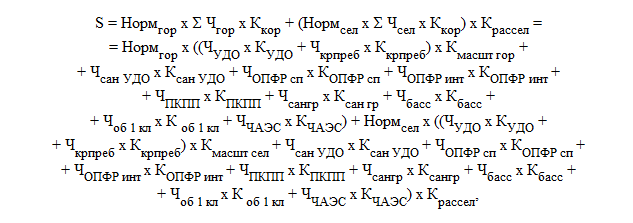 где Нормгор - размер норматива, устанавливаемый для обучающихся в учреждениях дошкольного образования, расположенных в городах, поселках городского типа;Нормсел - размер норматива, устанавливаемый для обучающихся в учреждениях дошкольного образования, расположенных в сельских населенных пунктах;Ч - показатели численности обучающихся, включающие:Чгор - показатель численности обучающихся учреждений дошкольного образования, расположенных в городах, поселках городского типа;Чсел - показатель численности обучающихся учреждений дошкольного образования, расположенных в сельских населенных пунктах;ЧУДО - показатель численности обучающихся учреждений дошкольного образования в зависимости от времени пребывания без учета численности обучающихся, посещающих санаторное учреждение дошкольного образования, обучающихся первого класса на базе учреждения дошкольного образования;Чкрпреб - показатель численности обучающихся, посещающих группы кратковременного пребывания учреждения дошкольного образования;Чсан УДО - показатель численности обучающихся, посещающих санаторное учреждение дошкольного образования;ЧОПФР Сп - показатель численности обучающихся с особенностями психофизического развития, посещающих специальную группу учреждения дошкольного образования;ЧОПФР инт - показатель численности обучающихся с особенностями психофизического развития, посещающих группу интегрированного обучения и воспитания учреждения дошкольного образования;ЧПКПП - показатель численности обучающихся с особенностями психофизического развития, посещающих пункт коррекционно-педагогической помощи учреждения дошкольного образования;Чсангр - показатель численности обучающихся, посещающих санаторную группу учреждения дошкольного образования;Чбасс - показатель численности обучающихся, посещающих бассейн учреждения дошкольного образования;Чоб 1 кл - показатель численности обучающихся первого класса на базе учреждения дошкольного образования;ЧЧАЭС - показатель численности обучающихся учреждений дошкольного образования, расположенных в районе, подвергшемся радиоактивному загрязнению в результате аварии на Чернобыльской АЭС, работникам которых установлены надбавки от их окладов согласно пункту 3 постановления Совета Министров Республики Беларусь от 30 ноября 1998 г. N 1842 "О введении контрактной формы найма на работу педагогических, медицинских, фармацевтических работников, работников культуры, включая руководителей этих работников, специалистов и руководителей специализированных учебно-спортивных учреждений, главных специалистов и специалистов сельского хозяйства, специалистов жилищно-коммунального хозяйства, специалистов, осуществляющих ветеринарную деятельность, работников и специалистов системы потребительской кооперации в районах, подвергшихся радиоактивному загрязнению в результате аварии на Чернобыльской АЭС";Ккор - корректирующие коэффициенты, включающие:КУДО - корректирующий коэффициент для обучающегося учреждения дошкольного образования в зависимости от времени пребывания;Ккрпреб - корректирующий коэффициент для обучающегося, посещающего группу кратковременного пребывания в учреждении дошкольного образования;Кмасшт гор - корректирующий коэффициент для обучающегося учреждения дошкольного образования (за исключением санаторного учреждения дошкольного образования, обучающихся первого класса на базе учреждения дошкольного образования), расположенного в городе, поселке городского типа, применяемый в зависимости от численности обучающихся учреждения дошкольного образования;Кмасшт сел - корректирующий коэффициент для обучающегося учреждения дошкольного образования (за исключением санаторного учреждения дошкольного образования, обучающихся первого класса на базе учреждения дошкольного образования), расположенного в сельском населенном пункте, применяемый в зависимости от численности обучающихся учреждения дошкольного образования;Ксан УДО - корректирующий коэффициент для обучающегося, посещающего санаторное учреждение дошкольного образования;КОПФР сп - корректирующий коэффициент для обучающегося с особенностями психофизического развития, посещающего специальную группу учреждения дошкольного образования;КОПФР инт - корректирующий коэффициент для обучающегося с особенностями психофизического развития, посещающего группу интегрированного обучения и воспитания учреждения дошкольного образования;КПКПП - корректирующий коэффициент для обучающегося с особенностями психофизического развития, посещающего пункт коррекционно-педагогической помощи учреждения дошкольного образования;Ксангр - корректирующий коэффициент для обучающегося, посещающего санаторную группу учреждения дошкольного образования;Кбасс - корректирующий коэффициент для обучающегося, посещающего бассейн учреждения дошкольного образования;К об 1 кл - корректирующий коэффициент для обучающегося первого класса на базе учреждения дошкольного образования;КЧАЭС - корректирующий коэффициент для обучающегося в учреждении дошкольного образования, расположенном в районе, подвергшемся радиоактивному загрязнению в результате аварии на Чернобыльской АЭС;Крассел - корректирующий коэффициент для обучающегося учреждения дошкольного образования, расположенного на территории области, в зависимости от расселения сельского населения.Расчет объема бюджетных средств осуществляется:для такой административно-территориальной единицы, как район, путем суммирования объема бюджетных средств, рассчитанного для учреждений дошкольного образования, расположенных в городах, поселках городского типа, и объема бюджетных средств, рассчитанного для учреждений дошкольного образования, расположенных в сельских населенных пунктах;для такой административно-территориальной единицы, как область, путем суммирования объема бюджетных средств, рассчитанного для районов и городов областного подчинения.4. Обл-, гор- и райисполкомами, местными администрациями районов в городах показатели численности обучающихся формируются в целом по всем учреждениям дошкольного образования, находящимся на территории соответствующих административно-территориальных и территориальных единиц, на планируемый финансовый год на основании:численности таких обучающихся в соответствии с последними данными учета в сфере образования не позднее 1 апреля текущего финансового года, за исключением показателей численности на 2021 - 2023 годы;(в ред. постановлений Совмина от 30.12.2021 N 777, от 09.12.2022 N 861)численности таких обучающихся в соответствии с последними данными учета в сфере образования, а также фактической численности отдельных категорий обучающихся на 2021 - 2023 годы.(в ред. постановлений Совмина от 30.12.2021 N 777, от 09.12.2022 N 861)Облисполкомами и Минским горисполкомом показатели численности обучающихся формируются на планируемый финансовый год по областям и г. Минску в целом по всем учреждениям дошкольного образования, находящимся на территории административно-территориальных и территориальных единиц, входящих в состав их территории, на основании данных гор- и райисполкомов, местных администраций районов в г. Минске.5. При подготовке проекта закона о республиканском бюджете на очередной финансовый год:облисполкомы и Минский горисполком вносят в Министерство образования предложения по определению объемов средств местных бюджетов по областям и г. Минску в части расходов на функционирование государственных учреждений дошкольного образования, рассчитанных в соответствии с нормативным планированием расходов;Министерство образования по предложениям облисполкомов и Минского горисполкома вносит в Министерство финансов предложения по определению минимальных нормативов бюджетной обеспеченности расходов на образование по областям и г. Минску в части расходов на функционирование государственных учреждений дошкольного образования, рассчитанных в соответствии с нормативным планированием расходов.6. В проектах решений:об областных бюджетах на очередной финансовый год облисполкомы в пределах средств, рассчитанных для такой административно-территориальной единицы, как область, в соответствии с нормативным планированием расходов могут определять минимальные нормативы бюджетной обеспеченности расходов на образование в части расходов на функционирование государственных учреждений дошкольного образования по районам, городам областного подчинения с учетом особенностей функционирования и развития учреждений образования соответствующих административно-территориальных единиц;о бюджете г. Минска на очередной финансовый год Минский горисполком может определять объем расходов по сметам администраций районов г. Минска на образование в части расходов на функционирование государственных учреждений дошкольного образования, рассчитанных в соответствии с нормативным планированием расходов с учетом особенностей функционирования и развития учреждений образования соответствующих территориальных единиц.7. Расходы местных бюджетов, рассчитанные в соответствии с настоящим Положением и установленные в соответствии с пунктом 6 настоящего Положения, распределяются между администрациями районов городов, за исключением указанных в абзаце третьем пункта 6 настоящего Положения, учреждениями дошкольного образования на основании приказов руководителей структурных подразделений местных исполнительных и распорядительных органов, осуществляющих государственно-властные полномочия в сфере образования.(в ред. постановления Совмина от 30.12.2021 N 777)8. Распределение расходов, предусмотренное в пункте 7 настоящего Положения, осуществляется с учетом:численности обучающихся в зависимости от времени пребывания (за исключением санаторного учреждения дошкольного образования, обучающихся первого класса на базе учреждения дошкольного образования), обучающихся, посещающих санаторную группу, санаторное учреждение дошкольного образования, группу кратковременного пребывания, бассейн, обучающихся первого класса на базе учреждения дошкольного образования;численности обучающихся в учреждениях дошкольного образования, расположенных в районе, подвергшемся радиоактивному загрязнению в результате аварии на Чернобыльской АЭС;численности обучающихся с особенностями психофизического развития, посещающих специальную группу, группу интегрированного обучения и воспитания, пункт коррекционно-педагогической помощи;других особенностей реализации образовательных программ и функционирования учреждений дошкольного образования.9. Применение типовых штатов и нормативов численности работников учреждений дошкольного образования, устанавливаемых Министерством образования, носит рекомендательный характер.Приложениек Положению о порядке планирования расходовместных бюджетов на функционированиегосударственных учреждений дошкольногообразования, подчиненных структурнымподразделениям местных исполнительныхи распорядительных органов, осуществляющимгосударственно-властные полномочияв сфере образования(в редакции постановленияСовета МинистровРеспублики Беларусь27.12.2023 N 942)КОРРЕКТИРУЮЩИЕ КОЭФФИЦИЕНТЫ,ПРИМЕНЯЕМЫЕ К НОРМАТИВУ РАСХОДОВ НА ОБУЧЕНИЕ И ВОСПИТАНИЕ ОДНОГО ОБУЧАЮЩЕГОСЯ В УЧРЕЖДЕНИЯХ ДОШКОЛЬНОГО ОБРАЗОВАНИЯ(в ред. постановления Совмина от 27.12.2023 N 942)(в ред. постановлений Совмина от 30.12.2021 N 777,от 09.12.2022 N 861, от 27.12.2023 N 942)Абзац первый пункта 6 вступил в силу с 1 января 2021 года (абзац второй пункта 7 данного документа).Абзац второй пункта 6 вступил в силу с 1 января 2021 года (абзац второй пункта 7 данного документа).Абзац третий пункта 6 вступил в силу с 1 января 2021 года (абзац второй пункта 7 данного документа).Абзац четвертый пункта 6 вступил в силу с 1 января 2021 года (абзац второй пункта 7 данного документа).Абзац шестой пункта 6 вступил в силу с 1 января 2021 года (абзац второй пункта 7 данного документа).Премьер-министр Республики БеларусьР.Головченко(в ред. постановлений Совмина от 30.12.2021 N 777,от 09.12.2022 N 861, от 27.12.2023 N 942)Наименование корректирующего коэффициентаЗначение корректирующего коэффициента1. Для обучающегося учреждения дошкольного образования со временем пребывания 10,5 часа1,02. Для обучающегося учреждения дошкольного образования со временем пребывания 12 часов1,1483. Для обучающегося учреждения дошкольного образования со временем пребывания 24 часа1,4734. Для обучающегося с особенностями психофизического развития, посещающего специальную группу учреждения дошкольного образования1,1925. Для обучающегося с особенностями психофизического развития, посещающего группу интегрированного обучения и воспитания учреждения дошкольного образования0,886. Для обучающегося с особенностями психофизического развития, посещающего пункт коррекционно-педагогической помощи учреждения дошкольного образования0,2067. Для обучающегося, посещающего бассейн учреждения дошкольного образования0,0448. Для обучающегося, посещающего санаторную группу учреждения дошкольного образования0,0829. Для обучающегося, посещающего санаторное учреждение дошкольного образования1,44110. Для обучающегося, посещающего группу кратковременного пребывания учреждения дошкольного образования0,28411. Для обучающегося первого класса, обучающегося на базе учреждения дошкольного образования0,45112. Для обучающегося в учреждении дошкольного образования, расположенном в районе, подвергшемся радиоактивному загрязнению в результате аварии на Чернобыльской АЭС0,03813. Для обучающегося в учреждении дошкольного образования, расположенном в городе, поселке городского типа, в зависимости от численности обучающихся:до 80 обучающихся1,3от 81 до 150 обучающихся1,1от 151 до 180 обучающихся1,0от 181 до 250 обучающихся0,95от 251 до 290 обучающихся0,85от 291 до 345 обучающихся0,75свыше 345 обучающихся0,714. Для обучающегося в учреждении дошкольного образования, расположенном в сельском населенном пункте, в зависимости от численности обучающихся:до 10 обучающихся (вводится по согласованию с облисполкомом и Министерством образования)3,0от 11 до 24 обучающихся1,65от 25 до 42 обучающихся1,25от 43 до 60 обучающихся1,2от 61 до 85 обучающихся1,0от 86 до 140 обучающихся0,85от 141 до 170 обучающихся0,8от 171 до 210 обучающихся0,75свыше 210 обучающихся0,715. Для обучающегося в учреждении дошкольного образования, расположенном на территории областей, в зависимости от расселения сельского населения:в Брестской области0,988в Витебской области1,029в Гомельской области0,992в Гродненской области1,014в Минской области0,992в Могилевской области1,008